БУДЬТЕ ВНИМАТЕЛЬНЫ! НЕ ДАЙТЕ СЕБЯ ОБМАНУТЬ!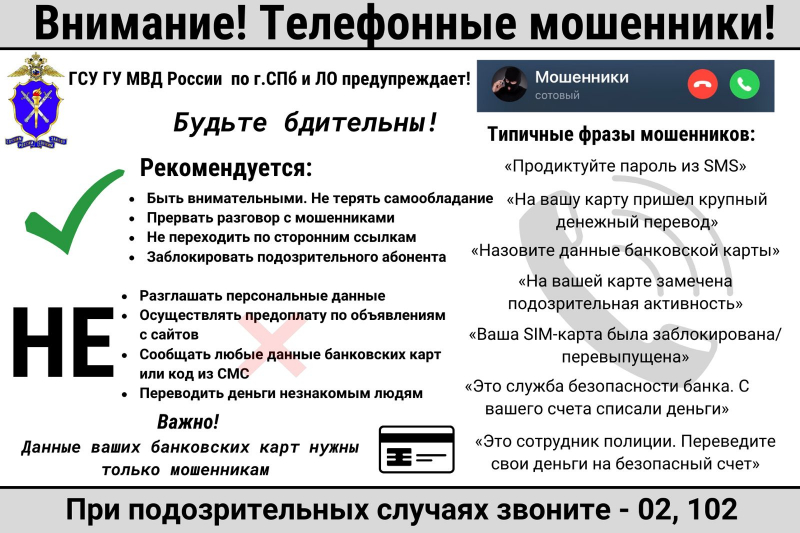 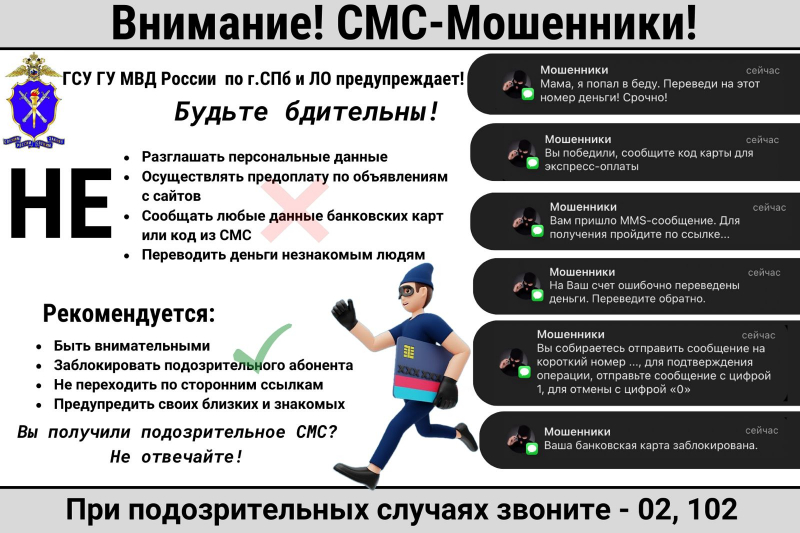 https://static.mvd.ru/upload/site79/document_images/bezopasnost-800x600.jpghttps://static.mvd.ru/upload/site79/document_images/bezopasnost_2-800x600.jpg